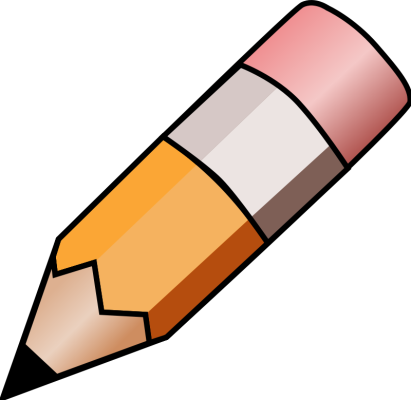 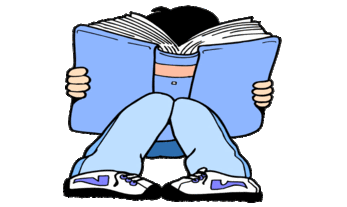 YEAR 5 HOME LEARNING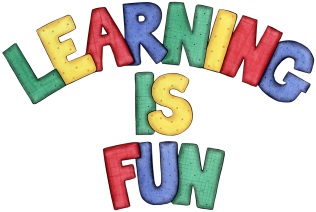 YEAR 5 HOME LEARNINGDate Set21.9.18Date Due28.9.18MathleticsThis week will be focussing on place value. All activities can be found on matheletics.com. Every child has their username and passwords in their reading records.SpellodromeWritingThis week children will be focusing on words with the suffixes: -tious and –al Spelling can also be found on spellodrome.comambitiouscautiousfictitiousinfectiousnutritiousscrumptiousaltitudelatitudelongitudehorizontalverticaldegreesschedulestrategydiameterequilateralcalibrationsymmetryparalleltessellateWriting taskWrite a diary entry about being the first person to land on Mars. How did you get there? What do you see? Any aliens, robots, plants? What emotions do you feel?Include some discussion on how you will celebrate being the first human being on the planet.ReadingRecommended daily reading time:KS2 40 minutes.Home Learning ProjectDate Set:                       N/A                             Date Due:GreekPlease go to Greek Class Blog for Greek Home LearningGreek Class - St Cyprian's Greek Orthodox Primary Academy